Angel Lane Surgery  WINTER 2019 NEWSLETER  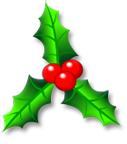 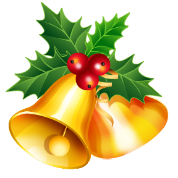 Surgery NewsNew Staff   After successfully completing her GP training we are delighted to welcomeDr Mohanan as a regular permanent GP.We also welcome Sarah, Sally and Lesleywho have joined our dispensary and reception teams. Contact Uttlesford Community Travel (UCT) for your transport solutions to help get you to your doctors or hospital appointments.A membership fee of £10 per annum is payable to use the service with a payment of £0.45p per mile for the miles travelled.  This is supported by a team of volunteer drivers.Wheelchair transport is also available. Telephone the UCT office on the number below for further information and charges.For all enquiries, please contact the UCT office on 01371 875787Fund RaisingAll proceeds from the raffle at the flu clinics and a grant that has been promised from Uttlesford District Council will go towards a new air conditioning unit for the surgery waiting room which will greatly benefit all our patients.Wishing you a very MERRY CHRISTMAS and a HAPPY & HEALTHY NEW YEARFrom all the staff and PPG members